Type your nominations and return form via email (anita@fascc.org) or via mail to the FA office (Southampton 224J, Ammerman campus) by March 30 at 12 noon.Officers and Delegates
Full-time Executive Council RepresentativesNOTE:  You may only nominate EC reps in your own area; any outside nominations will be   disregarded. Ammerman CampusCollege-wide Constituent-based Executive Council RepresentativesAdjunct Executive Council Representatives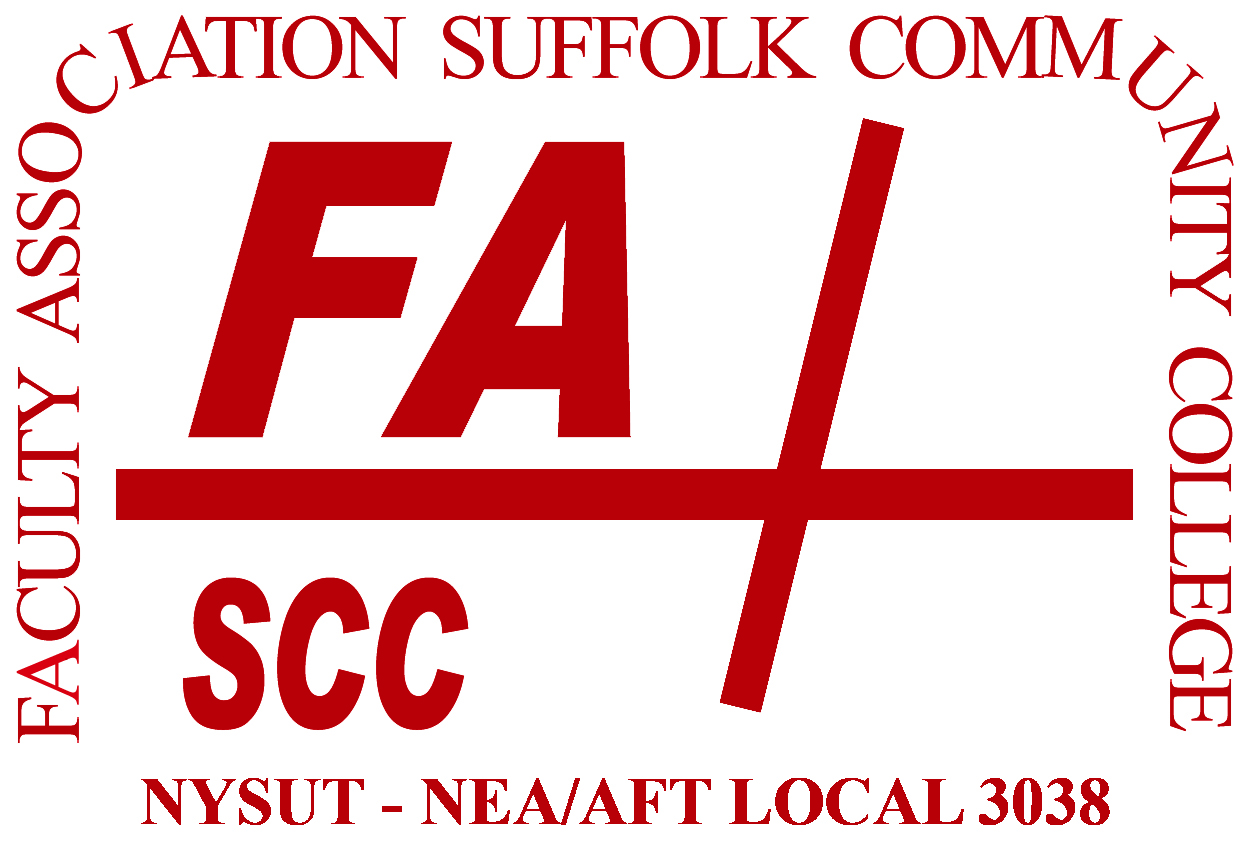 FA Election 2015Nominations FormPresident Executive VP Treasurer SecretaryGrievance Officer Adjunct Coordinator AFT/NYSUT Delegate AFT/NYSUT Delegate AFT/NYSUT Delegate MathematicsCommunications, Languages, Reading, TV/Radio/FilmLibrary, Central Social SciencesCounseling and 
Cooperative Education Eastern CampusScience, Math, Social Science, Business, Nursing, Culinary, PEGrant Campus
 Business, HVAC, CIS, 
Technology, ETU Coordinator Social Sciences Natural Sciences Programmatic Instructional Labs Counseling, Education, 
Freshman & College SeminarCulinary, Fire Sci, Library, Electrical Tech, Drafting, Interior Design Science, Engineering, AutomotiveEnglish Humanities Mathematics Guild/Retiree, PA/Specialist - Programmatic  Please sign and return to Anita at the 
FA office: 224J Southampton, Ammerman campus.